Name:______________________________Date:_______________________________Class Period:________________World Geography Midterm Study GuideComplete the following study guide and put it in your binder. Part 1. Vocabulary- Write a short description, the importance, or draw a picture of each term below. Landform  Natural ResourceCulture Geography Mississippi RiverRocky MountainsGreat PlainsAppalachian Mountains Canadian Shield Amazon RainforestAmazon RiverAndes MountainsRing of FireMatriarchal Indigenous Mestizo Syncretism ClimateHydroelectric power Campesino Nile RiverSahara Desert Arabian Peninsula Rub’ al-Khali Water Crisis in the Middle East Desalination Deforestation SmogGlobal Warming Part 2: Put the information in the Venn diagram below. Andes Mountains, Hydroelectric Power, Oil, Wind Power, Rocky Mountains, Appalachian Mountains, Nile River, Western Hemisphere, Christianity, Diverse, Developing Countries, Atlantic Ocean, Ring of Fire, Gulf of Mexico, Desalination, Deforestation, Part 3: Answer the following questions. 1.  Describe an oasis in the Sahara Desert and give an example. Pg. 4252.  List 3 reasons why the earthquake in Haiti was so destructive. 3. Does the general population in the Middle East benefit from the oil that is there? How do you know?4.  Describe the effects of growing transportation on the environment in the United States.  5. Describe the climate in the Middle East. Pg. 4166. Describe the significance of the Rocky Mountains (hint: think about natural resources). Pg. 131Part 4: Map Work: Label the following regions on the map: Latin America, United States/Canada, Middle East, Sub Saharan Africa, Europe, Asia, Australia, and Antarctica. 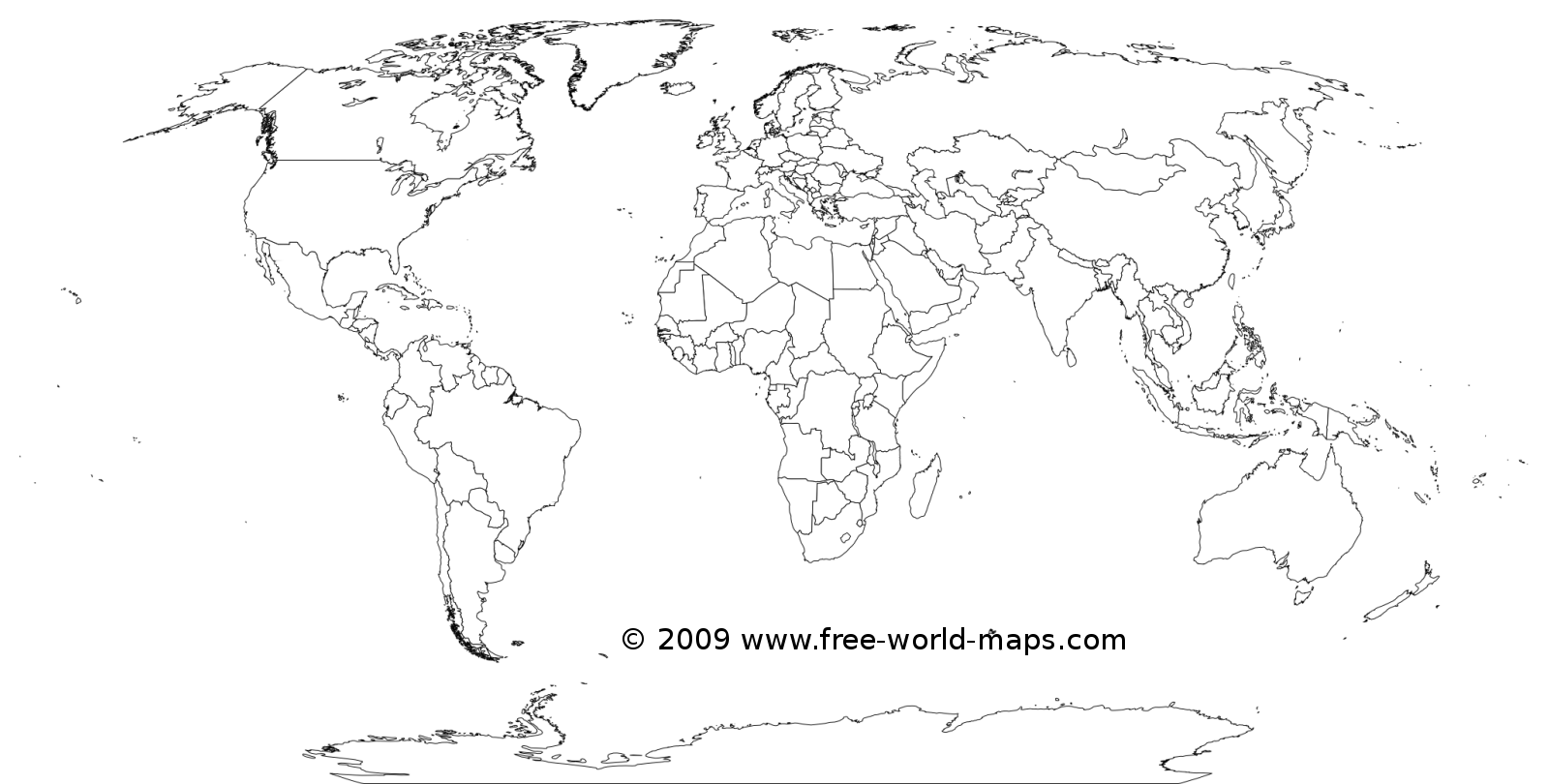 Part 5: Practice Questions1. Which feature is considered a natural barrier?(1) Mississippi River(2) Aswan Dam(3) Panama Canal(4) Great Wall of China2. Geopolitics play an important role in the MiddleEast today because of its(1) fertile soil and favorable climate for cash crops(2) navigable rivers and diamond mines(3) effective natural barriers and high altitude(4) strategic location and oil resourcesExtinction of endangered species Industralization and growing businessesSelling timber (wood)3. All of the points above refer to:(1) deforestation in the Amazon Rainforest (2) Drying out of the Aral Sea (3) desalination of water in the Middle East (4) Acid rain in the United States4. The main reason oil-producing states formed theOrganization of Petroleum Exporting Countries(OPEC) was to(1) promote foreign ownership of oil fields(2) lift economic sanctions and establish free trade(3) improve trade relations with the West(4) influence the price of oil and set production levelPart 6: Choose 4 of the terms from part 1 and write a multiple choice question for each of them below. 